Раздел 11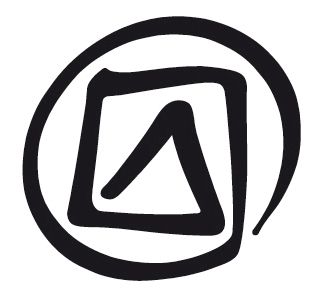 номинации: обзорОпубликовано в 2016 г. Организацией Объединенных Наций по вопросам образования, науки и культуры7, Place de Fontenoy, 75352 Paris 07 SP, France© UNESCO, 2016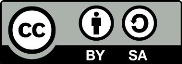 Данная публикация предлагается в открытом доступе под лицензией Attribution-ShareAlike 3.0 IGO (CC-BY-SA 3.0 IGO) (http://creativecommons.org/licenses/by-sa/3.0/igo/). Используя содержание данной публикации, пользователи соглашаются с правилами пользования Репозитория открытого доступа ЮНЕСКО (www.unesco.org/open-access/terms-use-ccbysa-rus).Изображения этой публикации не подпадают под лицензию CC-BY-SA и не могут использоваться, воспроизводиться или продаваться без предварительного разрешения владельцев авторских прав.Оригинальное название : Nominations: overviewОпубликовано в 2016 г. Организацией Объединенных Наций по вопросам образования, науки и культуры и Бюро ЮНЕСКО / Институт ЮНЕСКО / СоиздательИспользованные названия и представление материалов в данной публикации не являются выражением со стороны ЮНЕСКО какого-либо мнения относительно правового статуса какой-либо страны, территории, города или района или их соответствующих органов управления, равно как и линий разграничения или границ.Ответственность за взгляды и мнения, высказанные в данной публикации, несут авторы. Их точка зрения может не совпадать с официальной позицией ЮНЕСКО и не накладывает на Организацию никаких обязательств.план занятияпродолжительность:1 час 30 мин.цель:Обсудить номинации государств-участников в Списки и Реестр Конвенции об охране нематериального культурного наследия и то, какой вклад могут они внести в охрану нематериального культурного наследия (НКН), имеющегося на их территории.описание:Данный раздел посвящён краткому представлению Списка срочный охраны (ССО), Репрезентативного списка (РС), Реестра передовых практик по охране (статья 18), а также процедурам, расписанию и критериям представления, оценки и рассмотрения номинаций в эти Списки и предложений в Реестр.Предлагаемый порядок:Номинации в Списки КонвенцииНоминации в Реестр передовых практик по охранеКоличество обрабатываемых ежегодно досьеОценка и рассмотрение номинацийвспомогательные документы:Комментарий фасилитатора, раздел 11Презентация PowerPoint к разделу 11Текст участников, раздел 11Текст участников, раздел 3: «Оценочный орган», «Совместное, или трансграничное, наследие» и «Элементы НКН».Памятки по заполнению номинаций в Список срочной охраны и Репрезентативный список (доступны онлайн по адресу: http://www.unesco.org/culture/ich/en/forms/)Основные тексты Международной конвенции об охране нематериального культурного наследияраздел 11номинации: обзоркомментарий фасилитатораслайд 1.Номинации: обзорВ предыдущих разделах участники обсуждали имплементацию Конвенции нематериального наследия на национальном уровне. Все государства-участники имеют равное право участвовать в этих механизмах, которые различным образом воздействуют на имплементацию Конвенции на национальном уровне.слайд 2.В этой презентации …слайд 3.Номинации в Списки Конвенции (подзаголовок)слайд 4.Списки КонвенцииВ разделах 11.1–11.3 Текста участников представлен обзор двух Списков Конвенции.Данные Списки уже кратко были представлены в разделах 2 и 3. На слайде показаны их главные отличительные черты. Заметьте, на слайде не показано текущее количество элементов, включённых в Списки от каждой избирательной группы. Актуальные данные представлены на справочной веб-странице.Сведения о полезности включения элементов в СпискиДля заинтересованных сообществ включение их элемента в один из Списков является важным событием: оно повышает осведомлённость об элементе и означает, что государство признаёт и поддерживает заинтересованность сообщества в его охране. Для подготовки номинаций в ССО может быть запрошена международная помощь из Фонда НКН.Номинируя элементы в Списки, государства-участники демонстрируют серьёзность намерений по охране НКН, поскольку управление включёнными в Списки элементами и их охрана становятся общей задачей сообществ и подавшего номинацию государства. Государства также показывают, что они предпринимают реальные шаги по имплементации Конвенции, проводя идентификацию и инвентаризацию элементов НКН на национальном уровне при участии заинтересованных сообществ. Номинируя элементы в РС, государства-участники подчёркивают культурное и социальное разнообразие на своей территории, а также своё обязательство по повышению осведомлённости о НКН. Номинируя элементы в ССО, они также подчёркивают своё согласие на проведение деятельности по охране, оценку жизнеспособности своего НКН и разработку планов по охране НКН, находящегося под угрозой.Заметка о балансе между включёнными в Списки элементамиНа сегодня намного больше номинаций подаётся в РС, чем в ССО, и общее количество номинаций намного больше, чем способен рассмотреть Комитет. Их межрегиональное распределение также неравномерно.слайд 5.Списки Конвенции: номинацииВ разделе 11.1 Текста участников представлена некоторая базовая информация о подготовке номинаций. В разделе 11.6 Текста участников этот процесс обсуждается более детально.В разделе 11.12 Текста участников рассказывается об обязательствах по представлению докладов об элементах, включённых в Списки и Реестр.Сведения о привлечении сообщества к подготовке и подаче номинацийЗаинтересованные сообщества должны привлекаться к следующим процессам при разработке номинаций:идентификации подходящего для номинации элемента и его описании;идентификации ценностей и функций, присущих данному элементу;определению жизнеспособности элемента и угрожающих ей опасностей;определению завершившихся и продолжающихся мероприятий по охране;разработке мер и планов по охране;проверке номинационного досье;принятию решений о номинации элемента.Более подробно см.: Памятки по заполнению номинаций: «Раздел 4. Участие сообщества в номинационном процессе и согласие сообщества на него» http://www.unesco.org/culture/ich/en/forms/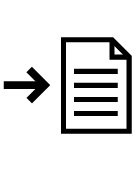 слайд 6.Какой Список?В разделе 11.4 Текста участников обсуждается, как определить, подходит ли тот или иной элемент для номинации в ССО или РС.Сведения об оценке Комитетом жизнеспособности элементовДо сих пор ни эксперты, ни Комитет не ставили под серьёзное сомнение доклады о состоянии жизнеспособности элементов, номинированных в Списки Конвенции. В результате в ССО представлен ряд элементов, находящихся в более или менее серьёзной опасности, а в РС – ряд более или менее жизнеспособных элементов.Государства-участники Конвенции, имеющие элементы, включённые в Списки, обязаны представлять периодические доклады, описывающие состояние жизнеспособности этих элементов. Такие доклады для ССО представляются раз в четыре года, а для РС – раз в шесть лет в качестве части общего доклада об имплементации Конвенции (статья 29).Более подробная информация содержится в Памятке по заполнению номинаций в Список срочной охраны: «Раздел 2. Жизнеспособность и риски» http://www.unesco.org/culture/ich/en/forms/слайд 7.Оценочные критерии Списков КонвенцииЭти критерии были представлены в разделе 11.7 Текста участников.слайд 8.Общие критерии для обоих СписковВ разделе 11.7 Текста участников обсуждаются три общих критерия для Списков Конвенции.слайд 9.Отдельные критерии для Списка срочной охраныВ разделе 11.8 Текста участников обсуждаются три отдельных критерия для ССО.Сведения о случаях чрезвычайной срочностиВ ОР говорится о случаях чрезвычайной срочности: они могут быть доведены до сведения Комитета заинтересованным государством-участником, заинтересованным сообществом или консультативной организацией (OР 32). Затем Президиум Комитета (предполагая, что о случае было доложено в период между сессиями Комитета) предлагает заинтересованным государствам-участникам представить номинацию в порядке чрезвычайной срочности, которая будет рассмотрена как можно быстрее (OР 32), в консультации с другими заинтересованными государствами-участниками.OР 32	В случае чрезвычайной срочности и в соответствии с критерием U.6 Президиум Комитета может предложить заинтересованному (заинтересованным) государству-участнику (государствам-участникам) представить заявку на включение в Список нематериального культурного наследия, нуждающегося в срочной охране, по ускоренному графику. В консультации с заинтересованным (заинтересованными) государством-участником (государствами-участниками), Комитет рассматривает заявку как можно быстрее после её подачи в соответствии с процедурой, устанавливаемой Президиумом Комитета для каждого случая в отдельности. Случаи чрезвычайной срочности могут быть доведены до сведения Президиума Комитета государством-участником (государствами-участниками), на территории которого (которых) находится данный элемент, любым другим государством-участником, заинтересованным сообществом или консультативной организацией. Заинтересованному (заинтересованным) государству-участнику (государствам-участникам) своевременно представляется соответствующая информация.слайд 10.Отдельные критерии для Репрезентативного спискаВ разделе 11.9 обсуждаются два отдельных критерия для РС.слайд 11.Списки Конвенции: помощь для подготовкиВ разделе 12 Текста участников содержится информация о помощи для подготовки номинаций в ССО. При подготовке номинаций в РС никакой помощи для подготовки не предусмотрено. Просьбы о помощи для других целей обсуждаются в разделе 12 Текста участников.См.: http://www.unesco.org/culture/ich/en/forms/слайд 12.Предложения в Реестр передовых практик по охране (подзаголовок)слайд 13.Реестр передовых практик по охранеВ разделе 2.9 Текста участников приводится информация о статье 18 и Реестре передовых практик по охране.В OР 42 и 44 представлена более подробная информация о том, как Комитет должен продвигать Реестр. В ОР 44 отмечено, что это должен быть именно «реестр».Более подробная информация и примеры представлены здесь: http://www.unesco.org/culture/ich/en/RegisterOР 42	Комитет поощряет изучение, документирование, публикацию и распространение эффективной практики и моделей международного сотрудничества в разработке мер по охране и создании благоприятных условий для осуществления таких мер, разработанных государствами-участниками в ходе осуществления отобранных программ, проектов и мероприятий с использованием помощи или без неё.OР 44	Помимо реестра отобранных программ, проектов и мероприятий, Комитет собирает и предоставляет информацию о мерах и методах, которые уже используются или будут использованы, а также о накопленном опыте, если таковой имеется.слайд 14.Реестр: критерии отбора (OР 7)В разделе 11.10 Текста участников обсуждаются критерии и процедуры подачи номинаций в Реестр передовых практик по охране.В OР 7 представлено девять критериев для отбора передовых практик в Реестр.слайд 15.Три примера передовых практик по охранеВ разделе 11.10 Текста участников рассказывается о включении проектов в Реестр передовых практик по охране.Проект Школьный музей Пусоль описывался в разделе 2.Больше информации об этих передовых практиках можно найти на веб-сайте НКН:
http://www.unesco.org/culture/ich/en/Art18/00306 (Pusol) http://www.unesco.org/culture/ich/doc/src/24771-EN.pdf (Batik)	
http://www.unesco.org/culture/ich/en/Art18/00299 (Aymara)слайд 16.Количество обрабатываемых ежегодно досьеИнтерес к номинациям растёт стремительно, и с каждым годом их подаётся всё больше. Секретариат не в состоянии обработать все досье из-за ограниченных человеческих ресурсов и возможностей.Для решения этой проблемы Генеральная ассамблея постановила установить систему приоритетов, применяющуюся по отношению ко всем досье на протяжении одного года: (i) досье от государств, не имеющих включённых в Списки элементов, и номинации в Список срочной охраны (ii) многонациональные досье (ii) досье от государств, имеющих мало включённых в Списки элементов. Количество досье устанавливается Комитетом заблаговременно на два года и сейчас составляет 50 в год. В это количество входят: номинации в Список срочной охраны, Репрезентативный список, просьбы о международной помощи на сумму, превышающую 25 000 долл. и предложения в Реестр передовых практик. Комитет решил, что каждый год сначала будет рассматривать те досье, которые не смог рассмотреть в прошлом году.слайд 17.Оценка и рассмотрение номинаций (подзаголовок)слайд 18.Оценочный органВ разделе 11.11 Текста участников объясняется, какова ответственность Комитета, Оценочного органа и Секретариата ЮНЕСКО в проверке, оценке и рассмотрении номинационных досье.См. раздел 3 Текста участников: «Оценочный орган» и «Президиум Комитета».слайд 19.Расписание номинацийВ разделе 11.11 Текста участников раскрывается расписание подачи и рассмотрения номинаций.Заметка о препровождении досьеПункт ОР 36 предусмотрен для ситуации, когда после оценки номинации в РС Комитетом обнаруживается, что её необходимо дополнить, и тогда она возвращается подавшему её государству-участнику. Такие номинации должны быть дополнены перед тем, как они могут быть представлены повторно позже. Для ССО подобная процедура не предусмотрена.Более подробная информация: Памятка по заполнению номинаций в Репрезентативный список: «Раздел 1. Препровождение номинации представившему её государству для получения дополнительной информации» http://www.unesco.org/culture/ich/en/forms/Сведения о процессе включения элементаВключение элементов в Списки Конвенции и предложений передовых практик в Реестр происходит во время очередных сессий Межправительственного комитета, ежегодно в сентябре – ноябре. На сессии присутствуют:двадцать четыре государства-участника, являющиеся членами Комитета;представители других государств-участников Конвенции;представители ряда государств, ещё не ратифицировавших Конвенцию;Члены-сотрудники ЮНЕСКО;Секретариат ЮНЕСКО;представители НПО, аккредитованных согласно Конвенции;прочие заинтересованные стороны, преимущественно из государств-организаторов сессии.Включение элемента или передовой практики является кульминацией 18-месячного процесса рассмотрения и оценки номинационного досье. Обычно государства-участники отзывают номинационные досье элементов, вероятность успешного включения которых невелика, после того, как Секретариат сообщает им о негативных рекомендациях Оценочного органа. Государства-участники могут отозвать номинационное досье в любое время до начала сессии Комитета (OР 25).На основе рекомендаций Секретариат готовит решение о включении по каждому из досье. Оно рассылается членам Комитета за месяц до начала сессии и одновременно размещается на веб-сайте НКН.Перед началом церемонии включения представляется доклад Оценочного органа. Этот доклад, доступный на веб-сайтах соответствующих сессий Комитета, представляет собой важный документ, вызывающий серьёзные дискуссии в Комитете.Затем Комитет рассматривает номинационные досье. Отобранные элементы включаются в соответствующие Списки, а отобранные практики – в Реестр. Представитель соответствующего государства, а возможно также соответствующего сообщества или группы, может выразить благодарность. Они не могут выступать во время рассмотрения предложенного ими на включение элемента.Для более подробной информации см.: статья 22.4 Правил процедуры Комитета, Основные тексты и веб-сайт НКН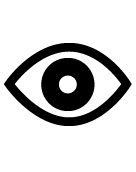 